Grants and Funding Team Agenda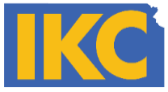 Friday, August 9, 2019Carlie Houchen, Team Lead Welcome and Introductions Immunization Innovation Grants: Next RoundImmunization FocusEligibility CategoriesAssessment Measures and Selection CriteriaTimelinePromotionOtherPolicy for Acceptance of Funds UpdateBusiness Development Plan for IKCDiscussionNext StepsResources and Technical Assistance Other Business Meeting Report Out to Full Coalition